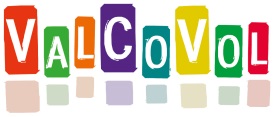 D-zručnosti (V-competences)D-zručnosti (V-competences)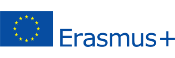 Original language: SlovakCountry:SlovakiaSource:  Platforma dobrovoľníckych centier a organizácií (Platform for voluntary centers and organisations)Link: http://www.dzrucnosti.dobrovolnickecentra.sk/(access date: 06/03/2017)Target groupX  Teacher / trainerX  CounsellorX  Social workerX  Youth workerX  future employerX  other: volunteers, voluntary organizations, educational institutions, the state Type of best practiceX  tool⃝  initiative/campaign⃝  project⃝  website only⃝  programme⃝  model⃝  training⃝  learning material⃝  other: Type of best practiceX  tool⃝  initiative/campaign⃝  project⃝  website only⃝  programme⃝  model⃝  training⃝  learning material⃝  other: Experiences⃝  available for more than 5 yearsX  available for less than 5 years⃝  pilot phase / testing⃝  in development⃝  unknownSummary: V-competences is a tool for validating and certifying the competences gained through volunteering. It is used nation-wide and certified at one place – Matej Bel University in Banska Bystrica. The volunteer fills in an online form, which suggests the possible competences that can be gained through volunteering. Then the local coordinator of volunteers approves this information and he/she submits the form to the University. There is a committee that approves and issues the certificates 4 times a year. Summary: V-competences is a tool for validating and certifying the competences gained through volunteering. It is used nation-wide and certified at one place – Matej Bel University in Banska Bystrica. The volunteer fills in an online form, which suggests the possible competences that can be gained through volunteering. Then the local coordinator of volunteers approves this information and he/she submits the form to the University. There is a committee that approves and issues the certificates 4 times a year. Summary: V-competences is a tool for validating and certifying the competences gained through volunteering. It is used nation-wide and certified at one place – Matej Bel University in Banska Bystrica. The volunteer fills in an online form, which suggests the possible competences that can be gained through volunteering. Then the local coordinator of volunteers approves this information and he/she submits the form to the University. There is a committee that approves and issues the certificates 4 times a year. Summary: V-competences is a tool for validating and certifying the competences gained through volunteering. It is used nation-wide and certified at one place – Matej Bel University in Banska Bystrica. The volunteer fills in an online form, which suggests the possible competences that can be gained through volunteering. Then the local coordinator of volunteers approves this information and he/she submits the form to the University. There is a committee that approves and issues the certificates 4 times a year. If applicable: screenshot of website, logo, activity or similar: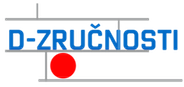 If applicable: screenshot of website, logo, activity or similar:If applicable: screenshot of website, logo, activity or similar:If applicable: screenshot of website, logo, activity or similar:Description: “V-competences” is an online tool that helps the volunteers realize, name, record and demonstrate competencies acquired or developed through volunteering. The volunteers support their self-assessment with photos, videos, documents and other outputs and results of volunteering. The completed form is then verified by a local coordinator in the organization, where the mentioned activities were carried out. The acquired competencies are then assessed by the Commission at Matej Bel University in Banska Bystrica, which issues a certificate with the specified competences. The volunteers can attach this certificate to their CV and demonstrate to their future employers verified competences that they gained through volunteering. The tool was develop in the project VOLWEM – Volunteering as Way to Employment.The eight key competences in the form are inspired by the Key competences for Lifelong Learning defined by the European Parliament and Council:Communication competencesDigital competencesProblem solving competencesLearning to learnSocial and personal competencesSense of initiative and entrepreneurshipSocial and civic competencesMathematical competence and basic competences in science and technologyWithin the individual competencies, there are mentioned specific knowledge, skills, abilities and attitudes, with brief explanations and examples of activities in which the volunteers could acquire or develop these competencies.One example of the Key Competence:Communication competences1. Ability to adequately communicate in the native language means to communicate in spoken and written form in different situations, customize your own expressions to the requirements of the situation.
Examples of activities: personal communication with clients, partners, staff workers and organizations from different groups, with people of different ages, gender, backgrounds and so on; calling the clients; writing reports; presentations of own work or presentation of the organization, … (many more listed)2. The ability to work with information means able to distinguish and use different types of texts, search, collect and process information.
Examples of activities: Search for information on a particular topic, Creation of the texts on a chosen theme, Preparation and development of promotional materials and presentations on the subject, Administrative work.

3. Ability to actively listen to others means to listen to other people's expressions, understand and react accordingly.
Examples of activities: Communication with other people, listening to their problems, listening to their stories and active, empathic and sensitive response at the hearing; Providing feedback to people; Communication with a client that requires active listening and responding to a hearing. 4. Ability to participate in the debate means to participate effectively in discussions, express and defend views, properly argue a constructive dialogue.
Examples of activities: management of discussions / debates with other volunteers, workers or customers focusing on various topics; Taking part in group work / discussion. 5. Ability to communicate in a foreign language means to understand and express ideas and opinions in oral and written form in various social and work situations, ability to listen, speak, read and write in a foreign language.
Examples of activities: Personal and / or written communication with other people in a foreign language; Preparation of reports in a foreign language; Search for information in a foreign language; Study in a foreign language; Translation of texts; Interpreting.Description: “V-competences” is an online tool that helps the volunteers realize, name, record and demonstrate competencies acquired or developed through volunteering. The volunteers support their self-assessment with photos, videos, documents and other outputs and results of volunteering. The completed form is then verified by a local coordinator in the organization, where the mentioned activities were carried out. The acquired competencies are then assessed by the Commission at Matej Bel University in Banska Bystrica, which issues a certificate with the specified competences. The volunteers can attach this certificate to their CV and demonstrate to their future employers verified competences that they gained through volunteering. The tool was develop in the project VOLWEM – Volunteering as Way to Employment.The eight key competences in the form are inspired by the Key competences for Lifelong Learning defined by the European Parliament and Council:Communication competencesDigital competencesProblem solving competencesLearning to learnSocial and personal competencesSense of initiative and entrepreneurshipSocial and civic competencesMathematical competence and basic competences in science and technologyWithin the individual competencies, there are mentioned specific knowledge, skills, abilities and attitudes, with brief explanations and examples of activities in which the volunteers could acquire or develop these competencies.One example of the Key Competence:Communication competences1. Ability to adequately communicate in the native language means to communicate in spoken and written form in different situations, customize your own expressions to the requirements of the situation.
Examples of activities: personal communication with clients, partners, staff workers and organizations from different groups, with people of different ages, gender, backgrounds and so on; calling the clients; writing reports; presentations of own work or presentation of the organization, … (many more listed)2. The ability to work with information means able to distinguish and use different types of texts, search, collect and process information.
Examples of activities: Search for information on a particular topic, Creation of the texts on a chosen theme, Preparation and development of promotional materials and presentations on the subject, Administrative work.

3. Ability to actively listen to others means to listen to other people's expressions, understand and react accordingly.
Examples of activities: Communication with other people, listening to their problems, listening to their stories and active, empathic and sensitive response at the hearing; Providing feedback to people; Communication with a client that requires active listening and responding to a hearing. 4. Ability to participate in the debate means to participate effectively in discussions, express and defend views, properly argue a constructive dialogue.
Examples of activities: management of discussions / debates with other volunteers, workers or customers focusing on various topics; Taking part in group work / discussion. 5. Ability to communicate in a foreign language means to understand and express ideas and opinions in oral and written form in various social and work situations, ability to listen, speak, read and write in a foreign language.
Examples of activities: Personal and / or written communication with other people in a foreign language; Preparation of reports in a foreign language; Search for information in a foreign language; Study in a foreign language; Translation of texts; Interpreting.Description: “V-competences” is an online tool that helps the volunteers realize, name, record and demonstrate competencies acquired or developed through volunteering. The volunteers support their self-assessment with photos, videos, documents and other outputs and results of volunteering. The completed form is then verified by a local coordinator in the organization, where the mentioned activities were carried out. The acquired competencies are then assessed by the Commission at Matej Bel University in Banska Bystrica, which issues a certificate with the specified competences. The volunteers can attach this certificate to their CV and demonstrate to their future employers verified competences that they gained through volunteering. The tool was develop in the project VOLWEM – Volunteering as Way to Employment.The eight key competences in the form are inspired by the Key competences for Lifelong Learning defined by the European Parliament and Council:Communication competencesDigital competencesProblem solving competencesLearning to learnSocial and personal competencesSense of initiative and entrepreneurshipSocial and civic competencesMathematical competence and basic competences in science and technologyWithin the individual competencies, there are mentioned specific knowledge, skills, abilities and attitudes, with brief explanations and examples of activities in which the volunteers could acquire or develop these competencies.One example of the Key Competence:Communication competences1. Ability to adequately communicate in the native language means to communicate in spoken and written form in different situations, customize your own expressions to the requirements of the situation.
Examples of activities: personal communication with clients, partners, staff workers and organizations from different groups, with people of different ages, gender, backgrounds and so on; calling the clients; writing reports; presentations of own work or presentation of the organization, … (many more listed)2. The ability to work with information means able to distinguish and use different types of texts, search, collect and process information.
Examples of activities: Search for information on a particular topic, Creation of the texts on a chosen theme, Preparation and development of promotional materials and presentations on the subject, Administrative work.

3. Ability to actively listen to others means to listen to other people's expressions, understand and react accordingly.
Examples of activities: Communication with other people, listening to their problems, listening to their stories and active, empathic and sensitive response at the hearing; Providing feedback to people; Communication with a client that requires active listening and responding to a hearing. 4. Ability to participate in the debate means to participate effectively in discussions, express and defend views, properly argue a constructive dialogue.
Examples of activities: management of discussions / debates with other volunteers, workers or customers focusing on various topics; Taking part in group work / discussion. 5. Ability to communicate in a foreign language means to understand and express ideas and opinions in oral and written form in various social and work situations, ability to listen, speak, read and write in a foreign language.
Examples of activities: Personal and / or written communication with other people in a foreign language; Preparation of reports in a foreign language; Search for information in a foreign language; Study in a foreign language; Translation of texts; Interpreting.Description: “V-competences” is an online tool that helps the volunteers realize, name, record and demonstrate competencies acquired or developed through volunteering. The volunteers support their self-assessment with photos, videos, documents and other outputs and results of volunteering. The completed form is then verified by a local coordinator in the organization, where the mentioned activities were carried out. The acquired competencies are then assessed by the Commission at Matej Bel University in Banska Bystrica, which issues a certificate with the specified competences. The volunteers can attach this certificate to their CV and demonstrate to their future employers verified competences that they gained through volunteering. The tool was develop in the project VOLWEM – Volunteering as Way to Employment.The eight key competences in the form are inspired by the Key competences for Lifelong Learning defined by the European Parliament and Council:Communication competencesDigital competencesProblem solving competencesLearning to learnSocial and personal competencesSense of initiative and entrepreneurshipSocial and civic competencesMathematical competence and basic competences in science and technologyWithin the individual competencies, there are mentioned specific knowledge, skills, abilities and attitudes, with brief explanations and examples of activities in which the volunteers could acquire or develop these competencies.One example of the Key Competence:Communication competences1. Ability to adequately communicate in the native language means to communicate in spoken and written form in different situations, customize your own expressions to the requirements of the situation.
Examples of activities: personal communication with clients, partners, staff workers and organizations from different groups, with people of different ages, gender, backgrounds and so on; calling the clients; writing reports; presentations of own work or presentation of the organization, … (many more listed)2. The ability to work with information means able to distinguish and use different types of texts, search, collect and process information.
Examples of activities: Search for information on a particular topic, Creation of the texts on a chosen theme, Preparation and development of promotional materials and presentations on the subject, Administrative work.

3. Ability to actively listen to others means to listen to other people's expressions, understand and react accordingly.
Examples of activities: Communication with other people, listening to their problems, listening to their stories and active, empathic and sensitive response at the hearing; Providing feedback to people; Communication with a client that requires active listening and responding to a hearing. 4. Ability to participate in the debate means to participate effectively in discussions, express and defend views, properly argue a constructive dialogue.
Examples of activities: management of discussions / debates with other volunteers, workers or customers focusing on various topics; Taking part in group work / discussion. 5. Ability to communicate in a foreign language means to understand and express ideas and opinions in oral and written form in various social and work situations, ability to listen, speak, read and write in a foreign language.
Examples of activities: Personal and / or written communication with other people in a foreign language; Preparation of reports in a foreign language; Search for information in a foreign language; Study in a foreign language; Translation of texts; Interpreting.Contributing partner: QualedContributing partner: QualedContributing partner: QualedContributing partner: Qualed